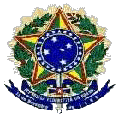 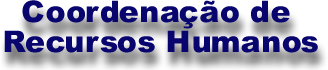 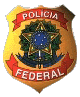 Senhor Coordenador de Recursos Humanos - DGP/DPF,Solicito a inclusão de meus dados bancários, para efeito de pagamento de vencimentos, conforme discriminado abaixo:(   ) Servidor Ativo Nome:___________________________________________________________________CPF:_____________________________________________________________________Banco (Nome e Número):____________________________________________________Número da Agência:________________________________________________________Conta Corrente:____________________________________________________________Endereço da Agência:_______________________________________________________Telefone (Servidor):___________________________________________________	_________________________, ________/________/________	(Local e data)___________________________________________(Assinatura do Servidor)Formulário de cadastramento de Conta Corrente